АДМИНИСТРАЦИЯ ХАДЫЖЕНСКОГО ГОРОДСКОГО ПОСЕЛЕНИЯ АПШЕРОНСКОГО РАЙОНАПОСТАНОВЛЕНИЕ    от _________                                                                                               № _____г. ХадыженскО внесении изменений в постановление администрации Хадыженского городского поселения Апшеронского района от 15.02.2023 № 68 «Об определении мест, предназначенных и запрещенных для выгула домашних животных на территории Хадыженского городского поселения Апшеронского района»В целях приведения в соответствии с Федеральным законом от 27 декабря 2018 года № 498-ФЗ «Об ответственном обращении с животными и о внесении изменений в отдельные законодательные акты Российской Федерации, Федеральным законом от 06 октября 2003 года № 131-ФЗ «Об общих принципах организации местного самоуправления в Российской Федерации», руководствуясь Уставом Хадыженского городского поселения Апшеронского района п о с т а н о в л я ю:Внести в постановление администрации Хадыженского городского поселения Апшеронского района от 15.02.2023 № 68 «Об определении мест, предназначенных и запрещенных для выгула домашних животных на территории Хадыженского городского поселения Апшеронского района» следующие изменения:пункт 3 постановления изложить в следующей редакции:«3. При выгуле домашнего животного, за исключением собаки-проводника, сопровождающей инвалида по зрению, необходимо соблюдать следующие требования: 3.1. исключать возможность свободного, неконтролируемого передвижения животного при пересечении проезжей части автомобильной дороги, в лифтах и помещениях общего пользования многоквартирных домов, во дворах таких домов, на детских и спортивных площадках;3.2. обеспечивать уборку продуктов жизнедеятельности животного в местах и на территориях общего пользования;3.3. не допускать выгул животного вне мест, разрешенных решением органа местного самоуправления для выгула животных, и соблюдать иные требования к его выгулу.2) постановление дополнить новым пунктом 4 следующего содержания:«4. Выгул потенциально опасной собаки без намордника и поводка независимо от места выгула запрещается, за исключением случаев, если потенциально опасная собака находится на огороженной территории, принадлежащей владельцу потенциально опасной собаки на праве собственности или ином законном основании. О наличии этой собаки должна быть сделана предупреждающая надпись при входе на данную территорию».2.Отделу организационно-кадровой работы администрации Хадыженского городского поселения Апшеронского района (Кожухова) разместить настоящее постановление на официальном сайте администрации Хадыженского городского поселения Апшеронского района в информационно-телекоммуникационной сети «Интернет».3. Контроль за исполнением настоящего постановления оставляю за собой.4. Настоящее постановление вступает в силу со дня его подписания.Исполняющий обязанности главы Хадыженского городского поселения Апшеронского района                                     А.А.Агопьян                                                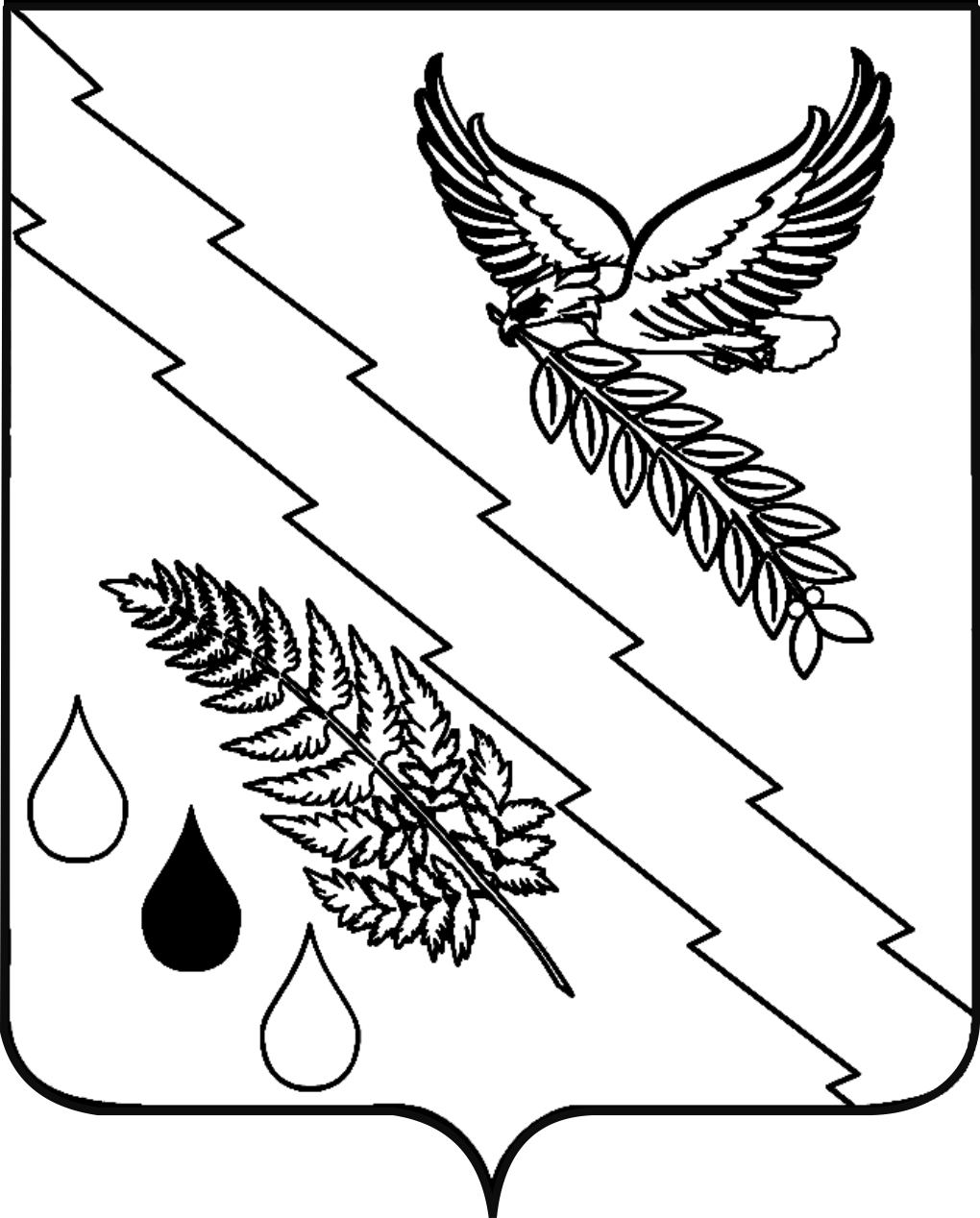 